Task Cover SheetIntroductionMathematical MethodMathematical ResultsMathematical Results ContinuedMathematical Results Continued Mathematical Results Continued Conclusion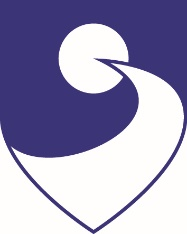 Port Augusta Secondary School – Mathematics FacultyInvestigation Final Report TemplateTask NameYour NameGroup MembersClassTeacher NameWhat is the situation being investigated?What is the aim of the task, what is it you are being asked to solve?How will the work on algebra play a role in solving this problem? What else might you need to use?What variation of the assignment did your group pick? Why did you pick that variation?How did you approach the problem, where did you start? What are the things you did as you worked through this investigation?What are some of the things you noticed as you completed this task that helped you to complete it? These may be mathematical things you noticed, or it may be the ways in which you were thinking or working with others.What were some of the more significant problems you came across in completing this task? How did you overcome them?Write a brief summary of the main results or findings.To what extent was the aim of the investigation achieved?What did you learn as a result of this task?